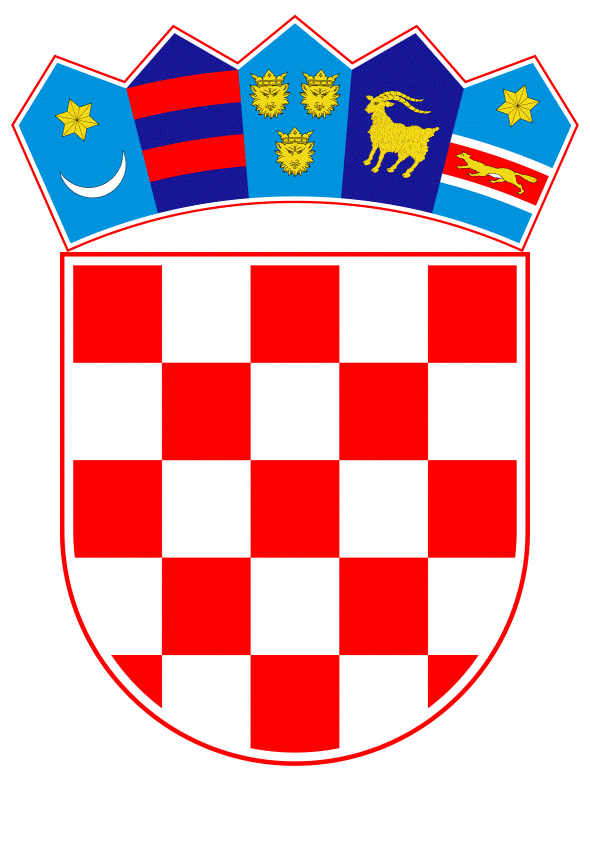 VLADA REPUBLIKE HRVATSKEZagreb, 7. veljače 2019.______________________________________________________________________________________________________________________________________________________________________________________________________________________________																						PRIJEDLOGKlasa:		Urbroj:	Zagreb,										PREDSJEDNIKU HRVATSKOGA SABORAPredmet:	Zastupničko pitanje dr. sc. Branimira Bunjca, u vezi s Uredbom o nazivima radnih mjesta i koeficijentima složenosti poslova u javnim službama 	- odgovor Vlade		Zastupnik u Hrvatskome saboru, dr. sc. Branimir Bunjac, postavio je, sukladno s člankom 140. Poslovnika Hrvatskoga sabora (Narodne novine, br. 81/13, 113/16, 69/17 i 29/18), zastupničko pitanje u vezi s Uredbom o nazivima radnih mjesta i koeficijentima složenosti poslova u javnim službama.		Na navedeno zastupničko pitanje Vlada Republike Hrvatske daje sljedeći odgovor:		Dom za starije osobe ,,Park“ iz Zagreba, Ivanićgradska 52, je javna ustanova za obavljanje socijalnih usluga odraslih osoba (starijih i nemoćnih osoba). Osnivač navedenog Doma je Grad Zagreb i sredstva za rashode za zaposlene ne osiguravaju se u državnom proračunu.		Slijedom navedenoga, na plaće zaposlenih u Domu za starije osobe ,,Park“ iz Zagreba, Ivanićgradska 52, ne primjenjuju se odredbe Zakona o plaćama u javnim službama (Narodne novine, br. 27/01 i 39/09) i Uredbe o nazivima radnih mjesta i koeficijentima složenosti poslova u javnim službama (Narodne novine, br. 25/13, 72/13, 151/13, 9/14, 40/14, 51/14, 77/14, 83/14 - ispravak, 87/14, 120/14, 147/14, 151/14, 11/15, 32/15, 38/15, 60/15, 83/15, 112/15, 122/15, 10/17, 39/17, 40/17 - ispravak, 74/17, 122/17, 9/18 i 57/18).		Eventualno potrebna dodatna obrazloženja u vezi s pitanjem zastupnika, dat će Lovro Kuščević, ministar uprave.									        PREDSJEDNIK									  mr. sc. Andrej PlenkovićPredlagatelj: Ministarstvo upravePredmet:Verifikacija odgovora na zastupničko pitanje dr.sc. Branimira Bunjca, u vezi s Uredbom o nazivima radnih mjesta i koeficijentima složenosti poslova u javnim službama